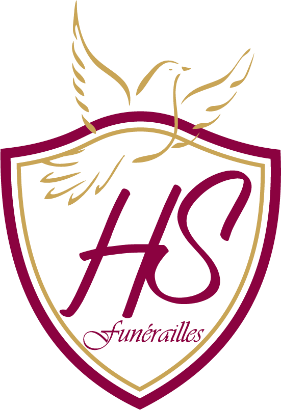 Madame Liliane AVAUX					son épouse,Monsieur et Madame MASSART – ALLEN		sa fille et son beau-fils,Et les familles apparentées Ont la profonde tristesse de vous faire part du décès de 
Monsieur Charles ALLENEpoux de Madame Liliane AVAUX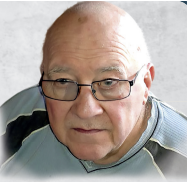 
Né le 30 juin 1942 à Namur 
Décédé le 13 mai à Gilly
Les funérailles civiles auront lieu ce samedi 20 mai 2023 à 10h00 au Crématorium de Gilly, suivies de la dispersion des cendres au Jardin des Souvenirs du Crématorium vers 12h30.
Le défunt repose au Funérarium HEREMANS - SCHOTSMANS rue du Taillis – Pré 106 à 6200 Châtelineau où un dernier hommage peut lui être rendu ces mercredi et vendredi  de 17h00 à 19h00.

La levée du corps aura lieu ce samedi 20 mai à 09h30.La famille de Monsieur ALLEN souhaite remercier les équipes d’infirmières du domicile de Brigitte et Laurence ainsi que l’équipe du service de JA1 de l’Hôpital Saint Joseph de Gilly pour les soins humanitaires dispensés.Toute l’équipe des funérailles HEREMANS – SCHOTSMANS vous présente ses sincères condoléances.Ce présent avis tient lieu de faire-part.
Funérailles HEREMANS-SCHOTSMANS Châtelineau - 071/38.10.80 – 0476/71.10.28              Vos condoléances par e-mail : funerailles-heremans-schotsmans@hotmail.com
